CREAMERY of RICHMOND APPLICATION TO RENT PART 2:LANDLORD’S INFORMATION:Name of Landlord:  			Buttermilk LLC					Landlord’s Phone Number: 		802-882-8410Landlord Email:			richmondcreamery@gmail.comLandlord’s Address: 	             	   5430 Waterbury-Stowe Road, Waterbury Center, Vermont 05677Apartment Address:  	                The Creamery, 20 Jolina Court Road, Richmond, Vermont, 05477PLEASE PRINT ALL INFORMATIONINCOMPLETE OR ILLEGIBLE APPLICATIONS WILL BE REJECTED.Please provide upon successful acceptance of Part #1 of the Rental Agreement.  This information is only required if your application is being seriously considered and any information will be treated with utmost security and respect.   CONFIRM APARTMENT PREFERENCE:Please review apartment details provided on richmondcreamery.com. Apartment numbers from 201-2017 and 301-307. If your preference is no longer available, we will be sure to match the next best option. PERSONAL INFORMATION:Name: ____________________________________________	Current Phone Number:______________________________  Email address: _______________________________Co Applicant Details (if applicable): Name: ____________________________________________In addition to the employment and other Financial Information as provided in Part #1.  Please provide the following for verification.  We will respect all your information as confidential. The purpose is to evaluate your candidacy and ensure successful application. VEHICLE INFORMATION:OTHERAnything else you would like us to know?SIGNATURES AND RELEASE OF INFORMATIONPlease read the following prior to signing this Rental Application.		I warrant that the information supplied is true and correct, and that I am at least 18 years of age.  		I hereby authorize ________________________________ (“Lessor”) and its designee, ScreeningOne, Inc., 2233 W. 190th Street, Torrance, CA  90504, (866) 273-3848, and its designated agents and representatives (individually and together (“ScreeningOne”), to conduct a comprehensive background check that includes any one or all of the following:  Consumer and/or business credit report, past employment and tenancy, criminal, drug, and driving records.  I understand that one or more of the above-referenced checks may require additional written authorizations and consents, and I hereby agree to provide all such further written authorizations and consents.I am aware that the background reports I consent to have prepared may include information obtained from a variety of sources, including but not limited to government agencies, national credit reporting agencies, and other sources.  I am aware that if I choose, I may obtain a complete disclosure of the nature and scope of any report prepared about me if I make a written request to ScreeningOne, within a reasonable time after I execute this authorization.I also authorize and request every person, firm, company, corporation, governmental agency, court, law enforcement office, and any other entity having control or possession of any information pertaining to me or my background to furnish same to ScreeningOne.  By this authorization, I hereby forever release, discharge, exonerate, hold harmless and indemnify Lessor,  ScreeningOne, and their affiliates, employees, representatives, agents, and subcontractors, and any other person, entity, organization or institution furnishing information to them, from any and all liabilities of every nature and kind, including but not limited to claims for libel, slander invasion of privacy, related tort claims, misuse of the information obtained, and any other claim or cause of action arising out of the furnishing, inspection or copying of any documents, files, records, and other information, or the investigation made by or on behalf of Lessor or ScreeningOne, unless such release is determined to violate the public policy of the state or federal district in which this contract is executed, and in that event this release will be permitted to the maximum extent allowed by the governing law.  I understand that a photocopy, facsimile or scanned copy of this signed document shall be considered as valid as an original.  	I have been informed that my credit will be used to evaluate my qualifications as a potential tenant.  Any information derived from credit reports or other sources will be kept confidential and not revealed to any outside party.	I hereby acknowledge that false information given in this Rental Application may constitute grounds for rejection of this application and termination of your lease.	I hereby acknowledge that incomplete Rental Applications will be rejected.	I authorize listed references, including employers and financial institutions, to release information to Lessor (Landlord).	I, the undersigned Applicant(s), have read and agree to all provisions of this Rental Application.Signature: __________________________________________	Printed Name: ____________________________________  Date: ________________________Current Address: _______________________________________________________________________PLEASE EMAIL RENTAL APPLICATION TOrichmondcreamery@gmail.comOR MAIL TO: BUTTERMILK LLC5430 Waterbury-Stowe Road, Waterbury Center, Vermont 05677Unit NumberMonthly RentFirst ChoiceSecond ChoiceFinancial InformationFinancial InformationChecking Account # Bank Name & CitySavings Account #Bank Name & CityCredit Cards?       Yes           No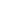 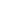 Vehicle #1Vehicle #2Type of VehicleMakeModelYearColorLicense PlateState Registered In